Gerrardstown Presbyterian Church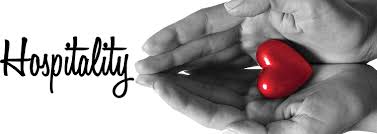 Order of WorshipSeptember 25, 2016PreludeWelcome and Announcements *Greeting –when invited, please stand and greet one another and then as the music starts please take your seats to sing the response. Response: #399 God Welcomes AllPrayer of Invocation*Call to Worship ( Psalm 95)One: O come, let us sing to the LORD; let us make a joyful noise to the rock of our salvation!  All: Let us come into his presence with thanksgiving; let us make a joyful noise to him with songs of praise!  One: For the LORD is a great God, and a great King above all gods.  O come, let us worship and bow down, let us kneel before the LORD, our Maker!  All: For he is our God, and we are the people of his pasture, and the sheep of his hand. O that today you would listen to his voice! *Opening Hymn:  #187 Savior, Like a Shepherd Lead UsCall to ConfessionPrayer of Confession: (unison) Great Shepherd of the sheep we confess we have often chosen our own path, without first checking to see which way you are going. We wonder, ‘where were you Lord?’ when things don’t turn out as we might have liked. Thank you for your patience with us and thank you for being our good shepherd as we learn how to be sheep who serve you…(silent confession) Assurance of Pardon*Gloria PatriChildren’s MessageSpecial Music   All Creatures of Our God and King,  SSA arrangement by Tom FettkePastoral Prayer and Lord’s PrayerHymn of Meditation #468 In My Life Lord Be GlorifiedSermon:  Honing in on True Hospitality: The Table That GivesLuke 14:1-14Leader: The Word of the LordPeople: Thanks be to God.Call to OfferingOffertory*Doxology*Prayer of Thanksgiving*Apostle’s Creed Traditional Version (see card in pew)*Closing Hymn #761 Called as Partners *Charge and Benediction*Congregational Response #543 Bind to myself the Name of Holy, great cloud of witnesses enfold; prophets, apostles, angels witness: O Christ, surround me; O Christ, surround me.Sax Trio: Marc Eckberg, Sharilyn Bovey, Ed EckbergMaggie Jessup, OrganistRev. Karen Greenawalt, Pastor*You are invited to standAnnouncementsPrayers:  Amelia Sturm, Grace Weekley, Kenneth Corbin, Samantha Oester, Jim Butts, Kenda Butts, Leonard McDaniel, Linda Stillwell, Norma Westbrook, Wayne Doyle, Jr., the areas of around the country recovering from flooding, GPC, our pastorMartinsburg Union Rescue Mission is collecting paper goods for September. Please place them in the round barrel next to the piano in the Lecture room.Thank you to Roger and Mary Campbell for organizing and preparing the delicious Fellowship dinner last Sunday!A big thank you to Marc Eckberg, Sharilyn Bovey, Ed Eckberg for bringing glory to God through their music in worship!Thank you to our guest organist Maggie for filling in while Bev Hughes is awayDon’t forget to sign up for a time to come for Munchies at the Manse with Tom and Pastor Karen. Sign up sheets in the Lecture room.  Community Dinner is this Tuesday, September 27 from 4:30pm-6:30pm. Cakes are needed for dessert.To contact Pastor Karen please call her cell #407-619-2821 or the church office #304-229-2316.